Menu may be subject to change at short notice depending upon deliveries etc.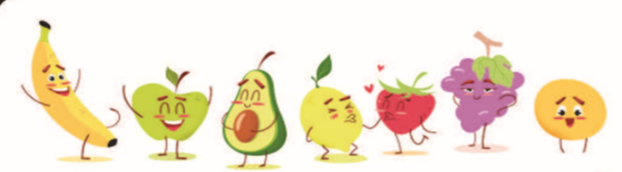 MondayTuesdayWednesdayThursday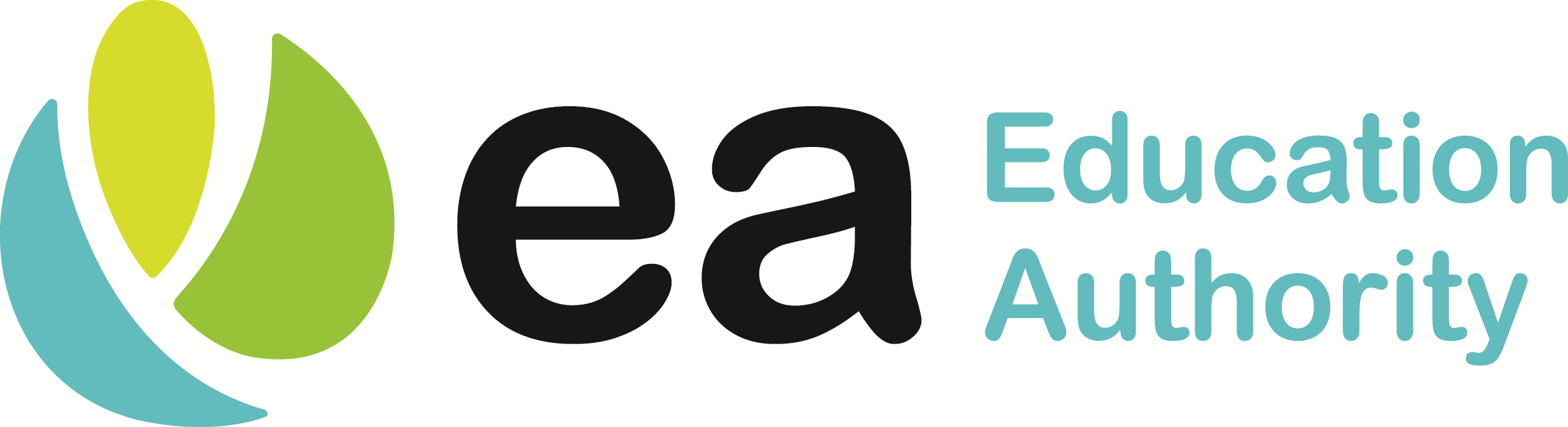 Friday28th AugustSteak Burger & Tomato KetchupSweetcorn & SaladChipped Potato, RiceFlakemeal biscuit4th SeptemberGolden Crumbed Fish FingersBaked beans & Broccoli & ColeslawVanilla Artic Roll & PeachesBeef Meatballs with Italian Tomato & Basil SauceGarden peas and saladShortbread, Custard & FruitChicken Curry & Naan BreadMini Corn on the CobSteamed Rice, chipped PotatoesStrawberry Jelly & Fruit Roast Chicken, Stuffing & Rich GravyBaton Carrots & tossed saladMashed potatoJam & Coconut Sponge & CustardTasty Pork Sausages with Tomato Ketchup or GravySweetcorn & Spaghetti HoopsChipped Potatoes, Mashed Potato, SaladMelon Wedge11th SeptemberBeef Bolognaise with Garlic BreadGarden Peas & Savoy CabbageOven Baked Potato Wedges, SpaghettiChocolate cake and custardGolden Crumbed Fish FingersMini Corn on the Cob & Spaghetti Hoops & ColeslawChipped Potatoes, PastaJelly & Mandarin OrangesChicken Curry & Naan BreadMashed Potato, RiceGreen beans & SweetcornCornflake Biscuit & CustardRoast of the Day, Stuffing & Rich GravyCauliflower Cheese & Baton CarrotsMashed PotatoIce Cream Slider & FruitOven Baked Chicken NuggetsGarden Peas & Baked BeansChipped Potatoes, Jacket Potato, SaladHomemade Ginger Biscuit & Fruit18th SeptemberSpaghetti BolognaiseBatton Carrots & Baked BeansMashed Potato, saladHomemade Ginger Biscuit & CustardClassic Margherita PizzaGarden Peas & ColeslawChipped PotatoMashed PotatoStrawberry Jelly, Ice Cream & FruitChicken Curry & Naan BreadSteamed Broccoli & SweetcornOven Roasted Potato Wedges, RiceBanana Yoghurt PotRoast Chicken, Stuffing & Rich GravyBaton Carrots & Savoy CabbageMashed PotatoChocolate Sponge & CustardHot DogGarden Peas & Spaghetti HoopsChipped Potato, Mashed PotatoFresh Fruit & Yoghurt25th SeptemberSCHOOL CLOSEDSpaghetti BolognaiseSweetcorn & Baked BeansDiced Potatoes, Mashed Potatoes, SaladFruit & Rice PuddingGolden Crumbed Fish FingersGarden PeasRice, Salad, Mashed PotatoRice Krispie Square & FruitRoast Turkey, Stuffing & Rich GravyCauliflower & Baton CarrotsMashed PotatoFruit MuffinSteak Burger & Tomato KetchupSweetcorn & Salad or Chipped Potato, RiceFlakemeal Biscuit & Fruit